ONE-PAGE BUSINESS MODEL CANVAS 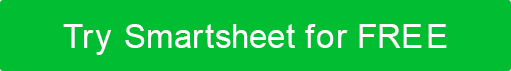 TEMPLATE for Microsoft Word EXAMPLEThis outline provides a comprehensive view of Positive Charge’s business model, showcasing how each component helps to create and deliver value in the EV charging and logistics industry.VALUE PROPOSITIONSPositive Charge offers state-of-the-art EV charging solutions, providing fast, efficient, and environmentally friendly charging services. Our unique value lies in our advanced technology (i.e., reduced charging time) and our commitment to sustainable practices.Positive Charge offers state-of-the-art EV charging solutions, providing fast, efficient, and environmentally friendly charging services. Our unique value lies in our advanced technology (i.e., reduced charging time) and our commitment to sustainable practices.Positive Charge offers state-of-the-art EV charging solutions, providing fast, efficient, and environmentally friendly charging services. Our unique value lies in our advanced technology (i.e., reduced charging time) and our commitment to sustainable practices.Positive Charge offers state-of-the-art EV charging solutions, providing fast, efficient, and environmentally friendly charging services. Our unique value lies in our advanced technology (i.e., reduced charging time) and our commitment to sustainable practices.Positive Charge offers state-of-the-art EV charging solutions, providing fast, efficient, and environmentally friendly charging services. Our unique value lies in our advanced technology (i.e., reduced charging time) and our commitment to sustainable practices.CUSTOMER SEGMENTSOur primary customer segments include EV owners, commercial businesses with fleet vehicles, and local government entities looking to promote electric vehicle usage in their communities.Our primary customer segments include EV owners, commercial businesses with fleet vehicles, and local government entities looking to promote electric vehicle usage in their communities.Our primary customer segments include EV owners, commercial businesses with fleet vehicles, and local government entities looking to promote electric vehicle usage in their communities.Our primary customer segments include EV owners, commercial businesses with fleet vehicles, and local government entities looking to promote electric vehicle usage in their communities.Our primary customer segments include EV owners, commercial businesses with fleet vehicles, and local government entities looking to promote electric vehicle usage in their communities.CHANNELSPositive Charge delivers its value proposition through a network of strategically located charging stations, an easy-to-use mobile app for service access, and partnerships with commercial and governmental entities.Positive Charge delivers its value proposition through a network of strategically located charging stations, an easy-to-use mobile app for service access, and partnerships with commercial and governmental entities.Positive Charge delivers its value proposition through a network of strategically located charging stations, an easy-to-use mobile app for service access, and partnerships with commercial and governmental entities.Positive Charge delivers its value proposition through a network of strategically located charging stations, an easy-to-use mobile app for service access, and partnerships with commercial and governmental entities.Positive Charge delivers its value proposition through a network of strategically located charging stations, an easy-to-use mobile app for service access, and partnerships with commercial and governmental entities.CUSTOMER RELATIONSHIPSWe establish strong customer relationships through personalized support, loyalty programs for regular users, and community engagement initiatives that promote sustainable transportation.We establish strong customer relationships through personalized support, loyalty programs for regular users, and community engagement initiatives that promote sustainable transportation.We establish strong customer relationships through personalized support, loyalty programs for regular users, and community engagement initiatives that promote sustainable transportation.We establish strong customer relationships through personalized support, loyalty programs for regular users, and community engagement initiatives that promote sustainable transportation.We establish strong customer relationships through personalized support, loyalty programs for regular users, and community engagement initiatives that promote sustainable transportation.REVENUE STREAMSOur revenue streams include fees from charging services, subscription models for frequent users, and partnerships with local businesses and government agencies for station installations.Our revenue streams include fees from charging services, subscription models for frequent users, and partnerships with local businesses and government agencies for station installations.Our revenue streams include fees from charging services, subscription models for frequent users, and partnerships with local businesses and government agencies for station installations.Our revenue streams include fees from charging services, subscription models for frequent users, and partnerships with local businesses and government agencies for station installations.Our revenue streams include fees from charging services, subscription models for frequent users, and partnerships with local businesses and government agencies for station installations.KEY RESOURCESKey resources for Positive Charge include our advanced charging technology, network of charging stations, proprietary software for station management, and skilled technical staff.Key resources for Positive Charge include our advanced charging technology, network of charging stations, proprietary software for station management, and skilled technical staff.Key resources for Positive Charge include our advanced charging technology, network of charging stations, proprietary software for station management, and skilled technical staff.Key resources for Positive Charge include our advanced charging technology, network of charging stations, proprietary software for station management, and skilled technical staff.Key resources for Positive Charge include our advanced charging technology, network of charging stations, proprietary software for station management, and skilled technical staff.KEY ACTIVITIESThe key activities for our business model are maintaining and upgrading charging stations, developing user-friendly technology interfaces, and establishing partnerships for expanding our network.The key activities for our business model are maintaining and upgrading charging stations, developing user-friendly technology interfaces, and establishing partnerships for expanding our network.The key activities for our business model are maintaining and upgrading charging stations, developing user-friendly technology interfaces, and establishing partnerships for expanding our network.The key activities for our business model are maintaining and upgrading charging stations, developing user-friendly technology interfaces, and establishing partnerships for expanding our network.The key activities for our business model are maintaining and upgrading charging stations, developing user-friendly technology interfaces, and establishing partnerships for expanding our network.KEY PARTNERSHIPSOur key partnerships include collaborations with the following entities: local governments, suppliers of charging technology, real estate firms for station locations, and environmental organizations.Our key partnerships include collaborations with the following entities: local governments, suppliers of charging technology, real estate firms for station locations, and environmental organizations.Our key partnerships include collaborations with the following entities: local governments, suppliers of charging technology, real estate firms for station locations, and environmental organizations.Our key partnerships include collaborations with the following entities: local governments, suppliers of charging technology, real estate firms for station locations, and environmental organizations.Our key partnerships include collaborations with the following entities: local governments, suppliers of charging technology, real estate firms for station locations, and environmental organizations.COST STRUCTUREMajor costs involve the installation and maintenance of charging stations, technology development, staff salaries, and marketing activities.Major costs involve the installation and maintenance of charging stations, technology development, staff salaries, and marketing activities.Major costs involve the installation and maintenance of charging stations, technology development, staff salaries, and marketing activities.Major costs involve the installation and maintenance of charging stations, technology development, staff salaries, and marketing activities.Major costs involve the installation and maintenance of charging stations, technology development, staff salaries, and marketing activities.DISCLAIMERAny articles, templates, or information provided by Smartsheet on the website are for reference only. While we strive to keep the information up to date and correct, we make no representations or warranties of any kind, express or implied, about the completeness, accuracy, reliability, suitability, or availability with respect to the website or the information, articles, templates, or related graphics contained on the website. Any reliance you place on such information is therefore strictly at your own risk.